МАДОУ «Детский сад №369»Консультация «Как и когда, помогать ребенку?»(Шпаргалки по воспитанию детей для педагогов и родителей)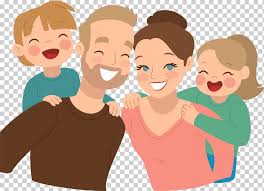 Воспитатель: Белышева К.Ю	г. Пермь 2020Дети в наше время ежедневно задают нам такие ситуации, с которыми просто невозможно разобраться сразу. Да и оставить решение «на другой раз» конечно же, нельзя: от наших действий зависит, как они будут справляться с такими ситуациями в будущем.  Для ознакомления предлагаю рекомендации для решения некоторых проблемных ситуаций.КАК И КОГДА ПОМОГАТЬ РЕБЕНКУ?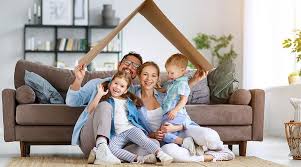 В глазах родителей  ребенок выглядит маленьким и беспомощным – ну как же ему не помочь. Одеваем, обуваем, водим ого рукой, подсказываем ему слова. В общем, делаем, говорим и думаем за него…Постоянно возмущаемся – Какой же несамостоятельный! Беспокоимся: научится ли? И что получаем в результате? Перестраховываясь, мы лишаем ребенка возможности реализовывать себя.На что же наш малыш имеет право. Что он знает, что входит в его опыт и знания: создание взаимоотношений со сверстниками и взрослыми, общение с различными людьми, изложение своих мыслей, рассуждений и чувств,  пробовать и ошибаться, делать так как хочет ребенок, а не так как ему показывают... Как быть?Перед тем как помогать, понаблюдайте – нужна ли  ребенку ваша помощь?Подумать, что вызвало ваше желание помочь: потребность ребенка или ваше желание ускорить процесс (быстрее обуть), показать правильный ход игры, хотите услышать от него желаемый ответ или увидеть нужное действие  (сделать за него).Помогать нужно только тогда, когда ребенок сам просит вас о помощи!А теперь подробнее – как.Для начала спросите у ребенка: что именно он хочет сделать, что конкретно  у него не выходит, как именно он  хотел бы это сделать. Узнайте, какая помощь ему нужна, чем вы сможете ему помочью?Так мы сможем ребенку определить, в чем заключается трудность процесса и сформулировать устно.После определения трудностей возникших у ребенка, мы можем помочь – подсказкой, поддержкой, одобрением, одобрения его действий, показ.Когда ребенок действует по своему усмотрению и самостоятельно,  в это время он приобретает знания и опыт. Так  мы помогаем ребенку стать самостоятельным, опытным и осведомленным.